2023/2024 Akademik Yılı BİP Projesi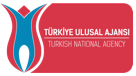 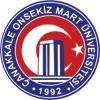 Öğrenci Başvuru Formu* ÜBYS üzerinden alınmış güncel transkriptinizi başvuru formu ile birlikte kılavuzda belirtilen mail adresine gönderiniz.**Başvuruda kullandığınız puanın/sınavın sonuç belgesini başvuru formu ile birlikte kılavuzda belirtilen mail adresine gönderiniz.BİP Proje Adı/IDAdvancing Workplace Health: A Multidisciplinary Approach/ 2022-1-BG01-KA131-HED-000056969-2Advancing Workplace Health: A Multidisciplinary Approach/ 2022-1-BG01-KA131-HED-000056969-2Advancing Workplace Health: A Multidisciplinary Approach/ 2022-1-BG01-KA131-HED-000056969-2Yürütücü ÜlkeBulgaristanBulgaristanBulgaristanFakülteLisansüstü Eğitim EnstitüsüLisansüstü Eğitim EnstitüsüLisansüstü Eğitim EnstitüsüBölüm/ProgramZiraat Fakültesine Bağlı Tüm Yüksek Lisans ve Doktora ProgramlarıZiraat Fakültesine Bağlı Tüm Yüksek Lisans ve Doktora ProgramlarıZiraat Fakültesine Bağlı Tüm Yüksek Lisans ve Doktora ProgramlarıAdSoyadTCKNDoğum TarihiCinsiyetÖğrenci NumarasıSınıfDönemNot Ortalamanız (GNO)*Yabancı Dil Puanı/Sınavı**Cep TelefonunuzMail Adresinizİkamet AdresinizTarihİmza